Gwinnett Technical College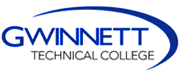 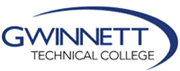 Office of Admissions | 100 Building, 5150 Sugarloaf Parkway | Lawrenceville, Georgia 30043 | Phone: (770) 962-7580First Year Admission Requirements and Information:Fields of Study For more information, visit https://www.gwinnetttech.edu/content.cfm?PageCode=programs.Technical Certificates of Credit (TCC’s) ProgramsTechnical Certificates of Credit (TCC's) can be completed in less than a year and offer education specific to on the job performance. The certificate courses are strictly program-related and can later be applied towards earning a diploma or degree.Administrative Support AssistantAir Conditioning Electrical TechnicianAir Conditioning Systems Maintenance TechnicianAutomotive Chassis Technician SpecialistAutomotive Climate Control TechnicianAuto Electrical/Electronic Systems TechnicianAutomotive Engine Performance TechnicianAutomotive Engine Repair TechnicianAutomotive Transmission/Transaxle Tech SpecialistBioscience Environmental Laboratory TechnologistBioscience Regulatory Assurance TechnologistCAD OperatorCAD Technician (Advanced)Certified Construction WorkerChild Development SpecialistCisco CCNP SpecialistCisco Network Specialist CCNAClinical Research ProfessionalCommercial Construction Building InspectorCommercial Construction Contract AdministratorCommercial Construction EstimatorComputed Tomography Clinical SpecialistComputerized Accounting SpecialistCyber Crime SpecialistData Center SpecialistDental Assisting (Advanced)Dental Assisting (Basic)Diesel Power GenerationDigital Imaging SpecialistDirect Support ProfessionalE-Commerce MarketerEarly Childhood Care and Education BasicsEarly Childhood ExceptionalitiesEarly Childhood Program AdministrationEmergency Medical Responder – EMREmergency Medical Technician – EMTEmergency Medical Technician, Advanced – AEMTEntrepreneurshipEvent CoordinatorFamily Childcare PractitionerFaux Decorative PaintingFinish CarpenterFloral DesignerFlux Cored Arc WelderFood and Beverage DirectorFraming CarpenterGame DeveloperGas Metal Arc WelderGas Tungsten Arc WelderGIS TechnologyHeavy Diesel Service TechnicianHealth Information TechnologyHealthcare AssistantHealthcare Science – Pre-BioscienceHealthcare Science – Pre-Cardiovascular TechnologyHealthcare Science – Pre-Diagnostic Medical SonographyHealthcare Science – Pre-Health Information TechnologyHealthcare Science – Pre-NursingHealthcare Science – Pre-RespiratoryHealthcare Science – Pre-Radiologic TechnologyHealthcare Science – Pre-Veterinary Technology Hotel Management SpecialistHuman Resource Management SpecialistInformation Security SpecialistInterior DesignInterior Design and Color ConsultantInterior Design Sales ConsultantInterior TechnologyInternet  Specialist – Web Site DeveloperJava ProgrammerKitchen and Bath DesignerMarketing SpecialistManagement and Leadership SpecialistLandscape InstallationLandscape design TechnicianLinux/UNIX System AdministratorLogistics Management Specialist Magnetic Resonance Imaging SpecialistMedical Billing ClerkMedical Front Office AssistantMicrosoft Office Application ProfessionalNetwork AdministratorNetworking SpecialistOffice of Accounting SpecialistPatient Care AssistancePC Repair and Network TechnicianPhotovolltaic Systems Installation & Repair TechnicianPre-Surgical TechnologyPrep CookRefrigeration System Service TechnicianResidential Construction ManagerResidential Wiring TechnicianShielded Metal Arc WelderSmall Business Marketing ManagerSports ManagementSustainable Design and Construction Sustainable Urban Agriculture TechnicianTechnical SpecialistTravel Agency OperationVeterinary AssistantDiploma ProgramsA Diploma Program typically takes a year and a half to complete and broadens your base of knowledge beyond the core courses found in a TCC. Diploma programs consist of program-related courses as well as general core courses such as English, Math, and Science.AccountingAir Conditioning TechnologyAutomotive FundamentalsBarberingBuilding MaintenanceBusiness Administrative TechnologyBusiness ManagementCarpentry – Residential Computer ProgrammingCosmetologyCriminal JusticeCulinary ArtsDental AssistingDrafting TechnologyEarly Childhood Care and EducationEMS ProfessionsEnvironmental Horticulture Game DevelopmentHotel, Restaurant & Tourism ManagementInformation Security SpecialistInteriorsInternet  Specialist – Web Site DeveloperMarketing ManagementMedical AssistingNetworking SpecialistParamedicinePhotographyResidential Construction ManagementSurgical TechnologyToyota T-Ten ProgramWelding and Joining TechnologyAssociate Degree ProgramsAn Associate's Degree is highest-level credential you can earn at Gwinnett Technical College. The degree programs contain in-depth industry related subjects and high-level college courses that give you the relevant knowledge you'll need on the job. The curriculum is real world, relevant and geared towards preparing you for the career of your dreams.Accounting TechnologyAir Conditioning TechnologyAssociate Degree Nursing Bridge OptionAssociate Degree Nursing Paramedic Bridge Option (ADN)Automotive TechnologyBioscience TechnologyBusiness Administrative TechnologyBusiness ManagementCardiovascular TechnologyCommercial Construction ManagementComputer ProgrammingCriminal JusticeCulinary ArtsDrafting TechnologyEarly Childhood Care and EducationEngineering TechnologyEnvironmental HorticultureGame DevelopmentGeneral ManagementHealth Information Technology Hotel, Restaurant & Tourism ManagementInformation Security SpecialistInteriorsInternet  Specialist – Web Site DeveloperMarketing Management Mopar (CAP) College Automotive ProgramNissan Dealership Technician Program (NDTTP)ParamedicinePhotographyRadiologic TechnologyRegistered Nursing Program (ADN)Residential Construction MangementRespiratory CareSurgical TechnologyToyota T-TEN ProgramVeterinary TechnologyFor more information, visit www.gwinnetttech.edu. Key:* Statistics calculated and provided by College Board. https://bigfuture.collegeboard.org/college-university-search/gwinnett-technical-college ***Statement taken directly from the Gwinnett Technical College Admissions Webpage https://www.gwinnetttech.edu/index.cfm Precautionary Statement:  Though the Grayson High School College and Career Center aims to provide accurate and up to date college admissions information, we understand that the presented numerical figures and guidance statements obtained from college and universities and other unaffiliated resources are subject to change, and are solely a reflection of past admittance.  Therefore, we strongly encourage you to take a proactive approach to your academic future by conducting further personal research in determining your next step.Education Requirements***The minimum education requirement for all programs of study is a high school diploma or a General Education Development (GED®) diploma. If you need to earn your GED®, Gwinnett Tech serves as a GED® test center and offers GED® test preparation services. - See more at: http://www.gwinnetttech.edu/content.cfm?PageCode=admin_req#sthash.MHlgsIrF.dpuf ***The minimum education requirement for all programs of study is a high school diploma or a General Education Development (GED®) diploma. If you need to earn your GED®, Gwinnett Tech serves as a GED® test center and offers GED® test preparation services. - See more at: http://www.gwinnetttech.edu/content.cfm?PageCode=admin_req#sthash.MHlgsIrF.dpuf ***The minimum education requirement for all programs of study is a high school diploma or a General Education Development (GED®) diploma. If you need to earn your GED®, Gwinnett Tech serves as a GED® test center and offers GED® test preparation services. - See more at: http://www.gwinnetttech.edu/content.cfm?PageCode=admin_req#sthash.MHlgsIrF.dpuf ***The minimum education requirement for all programs of study is a high school diploma or a General Education Development (GED®) diploma. If you need to earn your GED®, Gwinnett Tech serves as a GED® test center and offers GED® test preparation services. - See more at: http://www.gwinnetttech.edu/content.cfm?PageCode=admin_req#sthash.MHlgsIrF.dpuf ***The minimum education requirement for all programs of study is a high school diploma or a General Education Development (GED®) diploma. If you need to earn your GED®, Gwinnett Tech serves as a GED® test center and offers GED® test preparation services. - See more at: http://www.gwinnetttech.edu/content.cfm?PageCode=admin_req#sthash.MHlgsIrF.dpuf ***The minimum education requirement for all programs of study is a high school diploma or a General Education Development (GED®) diploma. If you need to earn your GED®, Gwinnett Tech serves as a GED® test center and offers GED® test preparation services. - See more at: http://www.gwinnetttech.edu/content.cfm?PageCode=admin_req#sthash.MHlgsIrF.dpuf ***The minimum education requirement for all programs of study is a high school diploma or a General Education Development (GED®) diploma. If you need to earn your GED®, Gwinnett Tech serves as a GED® test center and offers GED® test preparation services. - See more at: http://www.gwinnetttech.edu/content.cfm?PageCode=admin_req#sthash.MHlgsIrF.dpuf ***The minimum education requirement for all programs of study is a high school diploma or a General Education Development (GED®) diploma. If you need to earn your GED®, Gwinnett Tech serves as a GED® test center and offers GED® test preparation services. - See more at: http://www.gwinnetttech.edu/content.cfm?PageCode=admin_req#sthash.MHlgsIrF.dpuf ***The minimum education requirement for all programs of study is a high school diploma or a General Education Development (GED®) diploma. If you need to earn your GED®, Gwinnett Tech serves as a GED® test center and offers GED® test preparation services. - See more at: http://www.gwinnetttech.edu/content.cfm?PageCode=admin_req#sthash.MHlgsIrF.dpuf Test Requirements***Minimum Scores for Associate’s Degree Programs***Minimum Scores for Associate’s Degree Programs***Minimum Scores for Associate’s Degree Programs***Minimum Scores for Associate’s Degree Programs***Minimum Scores for Associate’s Degree Programs***Minimum Scores for Diploma or Certificate Programs***Minimum Scores for Diploma or Certificate Programs***Minimum Scores for Diploma or Certificate Programs***Minimum Scores for Diploma or Certificate ProgramsTest RequirementsSATACTASSETASSETCPESATACTASSETCPETest RequirementsVerbal: 480Math: 440English: 20Math: 19Reading: 17Reading: 41Writing: 42Algebra: 45Reading: 41Writing: 42Algebra: 45Reading: 75Writing: 75Algebra: 75Verbal: 430Math: 400English: 17Math: 17Reading: 15Reading: 38Writing: 38Algebra: 38Reading: 75Writing: 75Algebra: 75Credit Programs***Gwinnett Tech specializes in delivering the relevant knowledge that will help you emerge with real-world job skills – skills that lead to successful careers and skills that employers are looking for to grow their companies. We offer three different types of credit programs – degrees, diplomas and certificates – to fit your needs and educational and career goals. - See more at: http://www.gwinnetttech.edu/content.cfm?PageCode=programs#sthash.iIe8T0H5.dpuf ***Gwinnett Tech specializes in delivering the relevant knowledge that will help you emerge with real-world job skills – skills that lead to successful careers and skills that employers are looking for to grow their companies. We offer three different types of credit programs – degrees, diplomas and certificates – to fit your needs and educational and career goals. - See more at: http://www.gwinnetttech.edu/content.cfm?PageCode=programs#sthash.iIe8T0H5.dpuf ***Gwinnett Tech specializes in delivering the relevant knowledge that will help you emerge with real-world job skills – skills that lead to successful careers and skills that employers are looking for to grow their companies. We offer three different types of credit programs – degrees, diplomas and certificates – to fit your needs and educational and career goals. - See more at: http://www.gwinnetttech.edu/content.cfm?PageCode=programs#sthash.iIe8T0H5.dpuf ***Gwinnett Tech specializes in delivering the relevant knowledge that will help you emerge with real-world job skills – skills that lead to successful careers and skills that employers are looking for to grow their companies. We offer three different types of credit programs – degrees, diplomas and certificates – to fit your needs and educational and career goals. - See more at: http://www.gwinnetttech.edu/content.cfm?PageCode=programs#sthash.iIe8T0H5.dpuf ***Gwinnett Tech specializes in delivering the relevant knowledge that will help you emerge with real-world job skills – skills that lead to successful careers and skills that employers are looking for to grow their companies. We offer three different types of credit programs – degrees, diplomas and certificates – to fit your needs and educational and career goals. - See more at: http://www.gwinnetttech.edu/content.cfm?PageCode=programs#sthash.iIe8T0H5.dpuf ***Gwinnett Tech specializes in delivering the relevant knowledge that will help you emerge with real-world job skills – skills that lead to successful careers and skills that employers are looking for to grow their companies. We offer three different types of credit programs – degrees, diplomas and certificates – to fit your needs and educational and career goals. - See more at: http://www.gwinnetttech.edu/content.cfm?PageCode=programs#sthash.iIe8T0H5.dpuf ***Gwinnett Tech specializes in delivering the relevant knowledge that will help you emerge with real-world job skills – skills that lead to successful careers and skills that employers are looking for to grow their companies. We offer three different types of credit programs – degrees, diplomas and certificates – to fit your needs and educational and career goals. - See more at: http://www.gwinnetttech.edu/content.cfm?PageCode=programs#sthash.iIe8T0H5.dpuf ***Gwinnett Tech specializes in delivering the relevant knowledge that will help you emerge with real-world job skills – skills that lead to successful careers and skills that employers are looking for to grow their companies. We offer three different types of credit programs – degrees, diplomas and certificates – to fit your needs and educational and career goals. - See more at: http://www.gwinnetttech.edu/content.cfm?PageCode=programs#sthash.iIe8T0H5.dpuf ***Gwinnett Tech specializes in delivering the relevant knowledge that will help you emerge with real-world job skills – skills that lead to successful careers and skills that employers are looking for to grow their companies. We offer three different types of credit programs – degrees, diplomas and certificates – to fit your needs and educational and career goals. - See more at: http://www.gwinnetttech.edu/content.cfm?PageCode=programs#sthash.iIe8T0H5.dpuf *Open Admissions* All students who graduate or get GED are admitted, but selective admission to some programs.* All students who graduate or get GED are admitted, but selective admission to some programs.* All students who graduate or get GED are admitted, but selective admission to some programs.* All students who graduate or get GED are admitted, but selective admission to some programs.* All students who graduate or get GED are admitted, but selective admission to some programs.* All students who graduate or get GED are admitted, but selective admission to some programs.* All students who graduate or get GED are admitted, but selective admission to some programs.* All students who graduate or get GED are admitted, but selective admission to some programs.* All students who graduate or get GED are admitted, but selective admission to some programs.***Cost of Attendance (COA) per semester.Gwinnett Tech assesses fees based on policies of the Technical College System of Georgia for all technical colleges in Georgia. Certain student fees are required to be paid each semester as flat fees. These fees include registration, media, security, student activity, student accident insurance, instructional/technology, facility access, and special instruction. Online students are not subject to the student activity, parking and student accident insurance fees. Fees are subject to change at the end of any semester.A hard copy of tuition and fees may also be obtained at the reception desk in the One Stop Center in Building 100.Course fees are calculated based upon the number of credit hours, up to a maximum of 15, a student registers for each semester. Some courses and/or programs may be subject to a supply reimbursement fee.Gwinnett Tech assesses fees based on policies of the Technical College System of Georgia for all technical colleges in Georgia. Certain student fees are required to be paid each semester as flat fees. These fees include registration, media, security, student activity, student accident insurance, instructional/technology, facility access, and special instruction. Online students are not subject to the student activity, parking and student accident insurance fees. Fees are subject to change at the end of any semester.A hard copy of tuition and fees may also be obtained at the reception desk in the One Stop Center in Building 100.Course fees are calculated based upon the number of credit hours, up to a maximum of 15, a student registers for each semester. Some courses and/or programs may be subject to a supply reimbursement fee.Gwinnett Tech assesses fees based on policies of the Technical College System of Georgia for all technical colleges in Georgia. Certain student fees are required to be paid each semester as flat fees. These fees include registration, media, security, student activity, student accident insurance, instructional/technology, facility access, and special instruction. Online students are not subject to the student activity, parking and student accident insurance fees. Fees are subject to change at the end of any semester.A hard copy of tuition and fees may also be obtained at the reception desk in the One Stop Center in Building 100.Course fees are calculated based upon the number of credit hours, up to a maximum of 15, a student registers for each semester. Some courses and/or programs may be subject to a supply reimbursement fee.Gwinnett Tech assesses fees based on policies of the Technical College System of Georgia for all technical colleges in Georgia. Certain student fees are required to be paid each semester as flat fees. These fees include registration, media, security, student activity, student accident insurance, instructional/technology, facility access, and special instruction. Online students are not subject to the student activity, parking and student accident insurance fees. Fees are subject to change at the end of any semester.A hard copy of tuition and fees may also be obtained at the reception desk in the One Stop Center in Building 100.Course fees are calculated based upon the number of credit hours, up to a maximum of 15, a student registers for each semester. Some courses and/or programs may be subject to a supply reimbursement fee.Gwinnett Tech assesses fees based on policies of the Technical College System of Georgia for all technical colleges in Georgia. Certain student fees are required to be paid each semester as flat fees. These fees include registration, media, security, student activity, student accident insurance, instructional/technology, facility access, and special instruction. Online students are not subject to the student activity, parking and student accident insurance fees. Fees are subject to change at the end of any semester.A hard copy of tuition and fees may also be obtained at the reception desk in the One Stop Center in Building 100.Course fees are calculated based upon the number of credit hours, up to a maximum of 15, a student registers for each semester. Some courses and/or programs may be subject to a supply reimbursement fee.Gwinnett Tech assesses fees based on policies of the Technical College System of Georgia for all technical colleges in Georgia. Certain student fees are required to be paid each semester as flat fees. These fees include registration, media, security, student activity, student accident insurance, instructional/technology, facility access, and special instruction. Online students are not subject to the student activity, parking and student accident insurance fees. Fees are subject to change at the end of any semester.A hard copy of tuition and fees may also be obtained at the reception desk in the One Stop Center in Building 100.Course fees are calculated based upon the number of credit hours, up to a maximum of 15, a student registers for each semester. Some courses and/or programs may be subject to a supply reimbursement fee.